300万双光对讲筒型网络摄像机(POE版）型号：JVS-C-BS4H3D-PL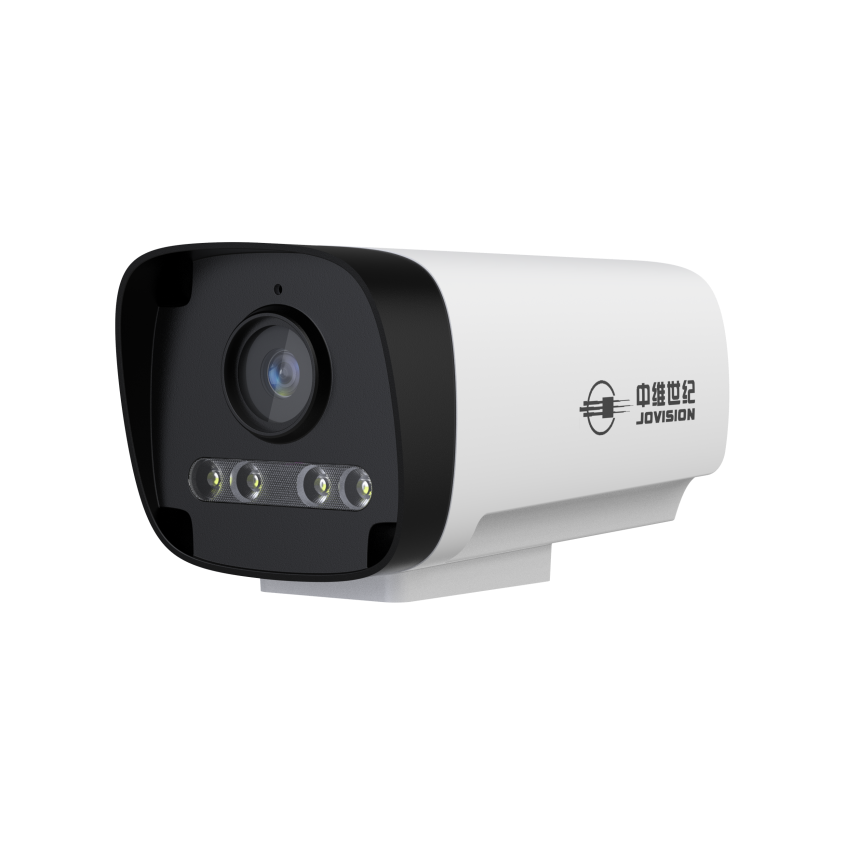 产品特点1、最大分辨率可达2304*1296@25fps2、支持数字3D降噪，智能去雾，数字宽动态，夜视降帧，适应不同监控环境 3、1个内置麦克风，1个内置扬声器，支持双向语音对讲4、支持暖光/红外双补光，补光距离最远可达40米5、支持人形检测，默认智能双光模式，人来灯亮人走灯灭6、IP67防尘防水设计，抗干扰能力强7、支持POE供电（仅PL型号支持）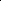 产品规格型号：JVS-C-BS4H3D-PL图像传感器：1/2.9'CMOS视频分辨率：最大主码流2304*1296、默认次码流704*576、最大次码流768*432有效像素：300万视频压缩标准：H.264/H.265（默认）视频帧率：20帧视频码率：主码流：256Kbps~4Mbps可调节	       次码流：68Kbps~1024Kbps可调节同步方式：内同步信噪比：49dB最低照度：0lux（补光灯开）接口类型：M12镜头搭配：4mm、6mm、8mm可选镜头可视角度：4mm：水平：83.8°、垂直：42.7°、对角线：100.1°6mm：水平：52.4°、垂直：28.4°、对角线：60.8°8mm：水平：39.9°、垂直：22.8°、对角线：45.4°音频编码：G711U/G711A（默认）曝光控制：自动增益控制：自动白平衡：自动数字3D降噪：	支持OSD信息设置：支持OSD大字体、OSD报警时闪烁、OSD与时间分开设置位置的功能高级OSD	：最多支持5行，每行字符32个，1个中文算作2个字符网络对时：支持定时重启：支持重启设备：支持恢复系统：支持智能去雾：支持隐私遮挡：同时支持8个遮挡区域移动侦测：支持人型检测视频调节：支持对比度、亮度、饱和度、锐度调节图像风格：支持标准、柔和、通透日夜功能：自动、一直黑白、一直彩色、定时彩色夜视降帧：支持数字宽动态：支持画面设置：画面镜像、画面翻转走廊模式：不支持IP自适应：支持自动适应IP地址可选功能智能分析：支持区域入侵、绊线检测、视频遮挡、客流量统计远程操作：系统管理、音视频管理、图像管理、报警管理、网络管理、智能分析检测报警：支持邮件报警、客户端报警、手机app推送外围扩展接口：内置MIC、喇叭语音对讲：支持无线配网：不支持融视云3.1：支持（通过公有云协议添加）APP：云视通APP公有云：支持国标28181：支持SD卡：不支持4G（支持的运营商）：不支持GPS定位：不支持以太网：10/100M以太网码流：双码流网络协议：标准HTTP,TCP/IP,ICMP,RTSP,RTP,UDP,RTCP,SMTP,DHCP,DNS接入协议：标配ONVIF网络传输：内置中维云视通2.0传输协议浏览器：支持IE8+,Chrome18+,Firefox5.0+,Safari5.02+浏览器、支持中文同时预览视频数：云视通2.0协议支持16个流，UDP支持2个流，RTSP支持8个流用户权限：最多20个用户，分3级权限：管理员、普通用户和访客补光灯：4颗红外灯+4颗暖光灯补光灯距离（m）：最远可达40米防水级别：IP67电源：POEORDC12V工作温度	-20℃～+60℃工作湿度	10%～90%功率：	白天：＜3W夜间：＜6W颜色/材质	黑白色/PC+ABS尺寸(W×H×D)（mm）：175*95*95重量（g）：420安装方式：壁装或吊平顶安装